Til Klasselærerne 6. trinnBodø kommuneFra Meike Zylmann (Billedkunstner)Sjøveien 2b8050 TverlandetMobil: 98027803Mail :  Meike@post.tele.dkKjære lærer I sammenheng med den Kulturelle skolesekk, blir animasjonsverkstedet  avholt i slutten av 2015. Siste skoleår ble det laged 120 korte animasjonsfilmer.  Jeg var veldig imponert over de flotte ungene som deltok. Jeg har samlet  erfaringene etter fjorårets produktsjoner, og sender en kort oversikt over det jeg mener er viktig til årets animasjonsfilm produktsjoner. For at elevene får tid til animering, redigering og lydredigering den dagen jeg kommer til skolen, er det viktig at elevgruppene er ferdig med: Historien Storybord Korte repliker  Bakgrundkulisser  Plastelina figurerneDagsplanKl 8.00, jeg kommer til skolen og setter opp utstyret med læreren.Kl  8.30 - 9.00,  demonstrasjon av hvordan man animererKl  9.00 - 11.00,  gruppene animerer og alle må bli ferdig med deres  animasjoner før lunjspausen.Kl 11.00 – 12.00,  mat og friminutt (Dette varierer selvføgelig fra skole til skole).Kl 12.00 – 13.40, lage rulletekster, spille inn lyd, laste ned lydefekter og musikk, filmen blir formatert og er ferdig. Kl 13.40 – 14.00, visning av filmer og oppsummering.(Send mig gjerne en besked i tilfellet at skolen starter tidliger end kl 8.30 )Hva skal filmen handle om ?Filmens handling kan være et  undervisningsemne, en egen opfundet historie, et gammelt eventyr i ny fortolkning eller et berømt Maleri som læreren kan ta opp med klassen. Det viste seg at en klasse som brugte maleriet ”Skrik” av Munch  tolket emnet hvert for seg og lagde morsomme individuelle film historier ut af dette.Hvordan visualiesere ideerne ?Tegn et StoryboardEt storyboard er billedmaterialet som eleverne lager sammen, for å ha en visuell representation av hvordan den færdige film skal se ut. Storyboardet beskriver hver ny kamerainnstilling, og gir et overblikk over hvilke vinkler av det  rommet det er nødvendig å visualisere og hvilke skuespillere, figurer eller genstander det er nødvendig å ha tilstede samtidig på settet. Eleverne kan f.eks. tegne  figurene ind I bildet og I vilken retning de beveger sig.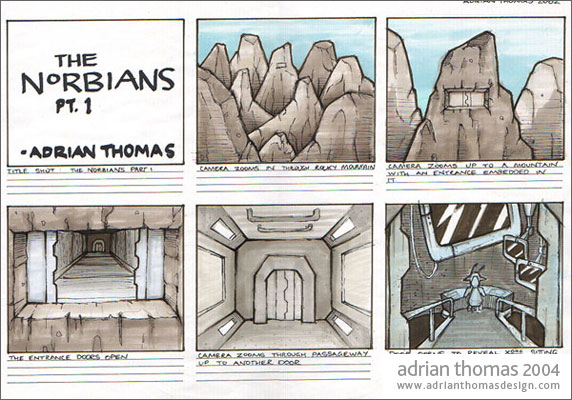 Replikker og dialogen mellom figurene burde holde seg kort, da elvenes filmer kommer til at ligge mellom 30 - 80 sekunder. Det er greit hvis elevene på forhånd har funnet ut hvem som skal gi stemme til  karakterene og hva som skal sies…. Husk at det er den samme elev som beholder stemmen til figuren gjennom hele filmen.Kulissen, bakgrunn og undergrunn,  som bakgrunn og undergrund kan dere bruke to store  A2 plakater.  Se bildene av tidligere filmer.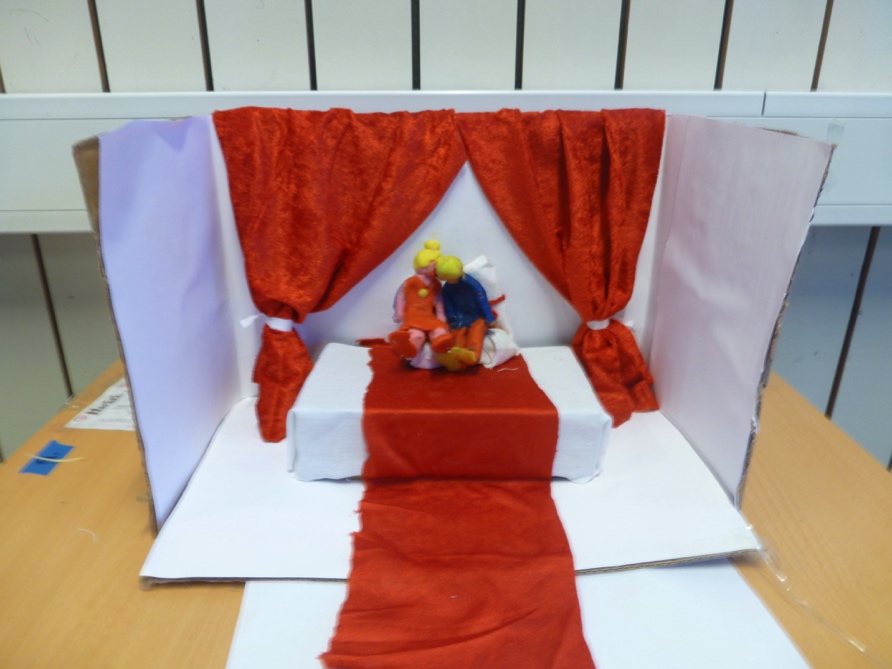 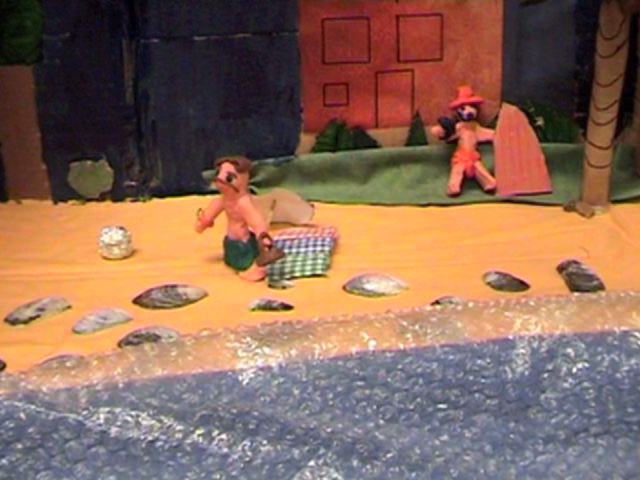 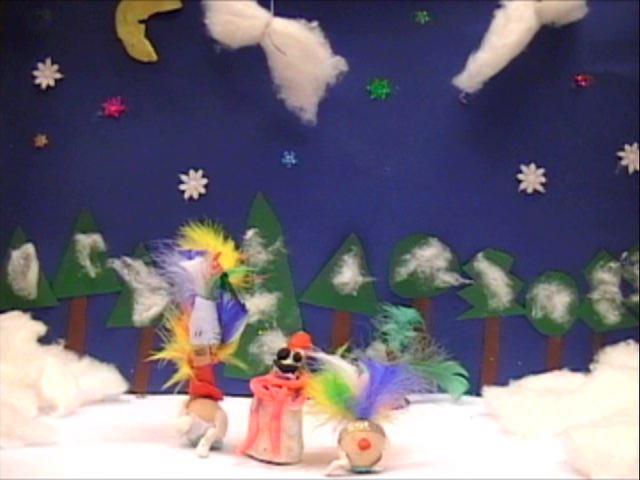 Senografien kan forandre seg i løpet av historien.F.eks. Rødhette går en tur i skogen til huset til bestemoren, Skogen og huset vil da være  en scene. Når Rødhette kommer til huset til bestemoren  og går inn, forandres scenen til et innendørsopptak ,da trenger dere selvføgelig en  seneografi som viser huset invendig, med en ny bakgrunn, rekvisitter og ligende. Jeg anbefaler at elevene jobber med maks 2 forskellige senografier.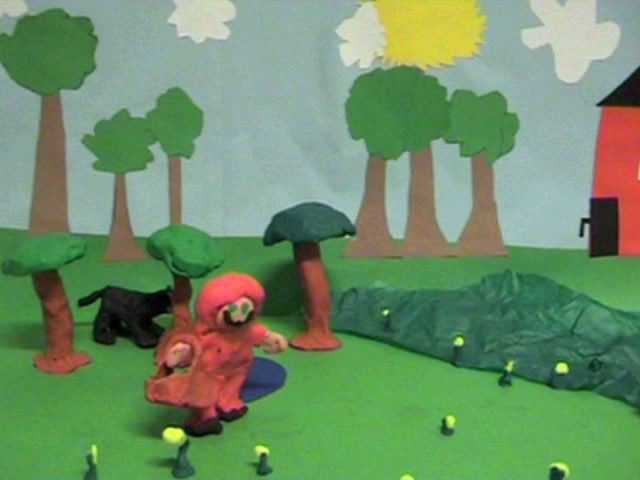 Rekvisitter er små detaljer som skaper et mer illustrert  billedspråk i scenen. Dere kan velge flere materialer for å skape et tredimensjonalt miljø, f.eks. kan i bruke naturmaterialer som dekor, fjell kan være store sten pyntet med mose, kvist og grand kan være trær osv.Til havet eller vann kan det brukes blått stoff , til møbler kan dukkemøbler brukes, hus kan lages i papkartong og pyntes. Men husk at det er viktig at dere ikke bruker sand eller bommull på de stiene der figurene skal bevege seg. Figurene vil velte og ikke kunne stå på undergrunden når føttene ikke har noe stabil underlag.Hvis elevene er veldig glad i å modelere kan dere selvfølgelig modelere alt i plastelina. Bare bruk fanatsien 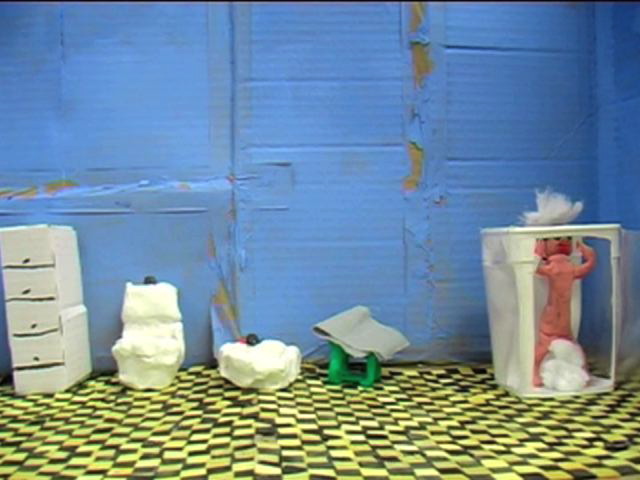 Figurene.Jeg  vil gjerne anbefale at dere bruker maks 3 figurer i filmen.Flere figurer enn det, skaper kaos bland elevene når de animerer.Figurene skal lages i plastelina (ikke bruk småbarns plastelina) men bestilen mellomhard type. I år skal vi ikke bruke leketøy dukker  eller ligende, da jeg mener at det er kreativt at elevene modelerer deres figurer selv. Lego kan brukes. Selve figurene burde  modeleres med stødige ben og de må kunne tåle at de blir rørt og bøjet flere ganger under opptakene.  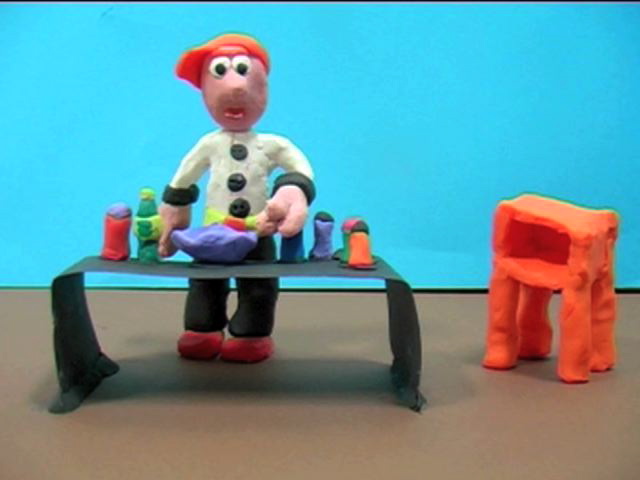 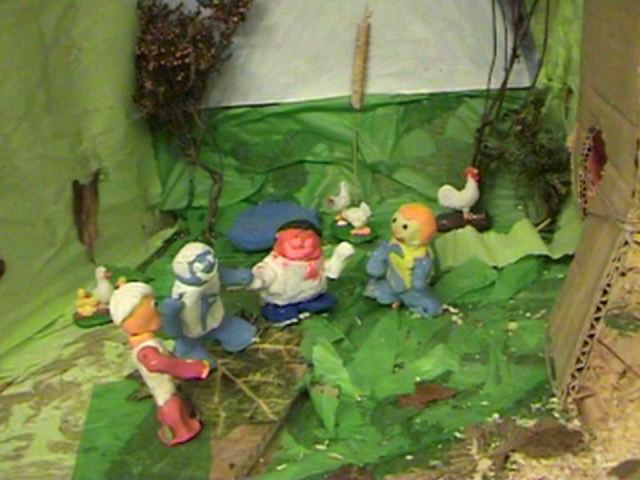 Gruppe inndelingHar klassen over 16 elever deles disse i 5 grupper.Har klassen op til 16 elever kan elevene inndeles i 4 grupper med max 4 elever i en gruppe, da bruker vi en datamaskin mindre. Utstyr
som jeg tar med meg!Når jeg kommer til skolen har jeg med meg en mediekuffert fra Filmfest Salten, som inneholder.5 stk Mac- book pro 5stk USB kamera.  5stk  Skrivebordslamper 5stk  skjøteledninger med flere kontakterI tillegg tar jeg min egen Mac med for å demonstrere 2 ulike programmer på storskjermen for elevene. 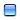 Utstyr skolen stiller med!Storskjerm + høytaler (til visning av film og animasjonsprogrammer). 2 -3 lange skøjteledninger som kan strekkes tvers igennom klasserummet.1 stk. minnepen med minst 6 GB                                        (dette til å overføre elevenes filme fra Mac til lærerens egen PC).Læreretyggis  og tape  til montering av kulissene.Plastelina og ulike materialer til kulissene.Dataprogrammer vi jobber med!Det første er animasjonsprogrammet Istopmotion, som eleverne bruker til å animere deres figurer med, det er veldig enkelt og ungene lærer dette raskt.  Det andre programmet er et redigeringsprogram iMovie som elverne bruker til å lage filmtittelen og legge  lyd på filmen. Eleverne har mulighet til å leggebakgrundsmusikk på filmen. Det blir lagt en del eventyrmusikk og lydefekter på datamaskinene som eleverne kan bruke.LYDNår alle fem filmgrupper er nådd så langt at de skal inntale deres replikker direkte på filmen, er det viktig at hver gruppe har et eget stille rum eller lokale, som de kan trekke seg tilbake i. Dette gjør vi for å unngå uønsket støy  på selve lydoptaket .FilmstasjonerEn filmstasjon består av ca. tre pulter som vi skyver sammen mot en vegg. Fremst setter vi opp kulissen, i midten står kameraet og ved den andre endenstår datamaskinen. Elevene har da god adgang til å bevege figurene, filme og redigere. Det er viktig at hver filmstasjon har tilgang til en skjøteledningmed minst 3 utganger, da vi må koble datamaskin, videokameraet og evt. enskrivebordslampe til. 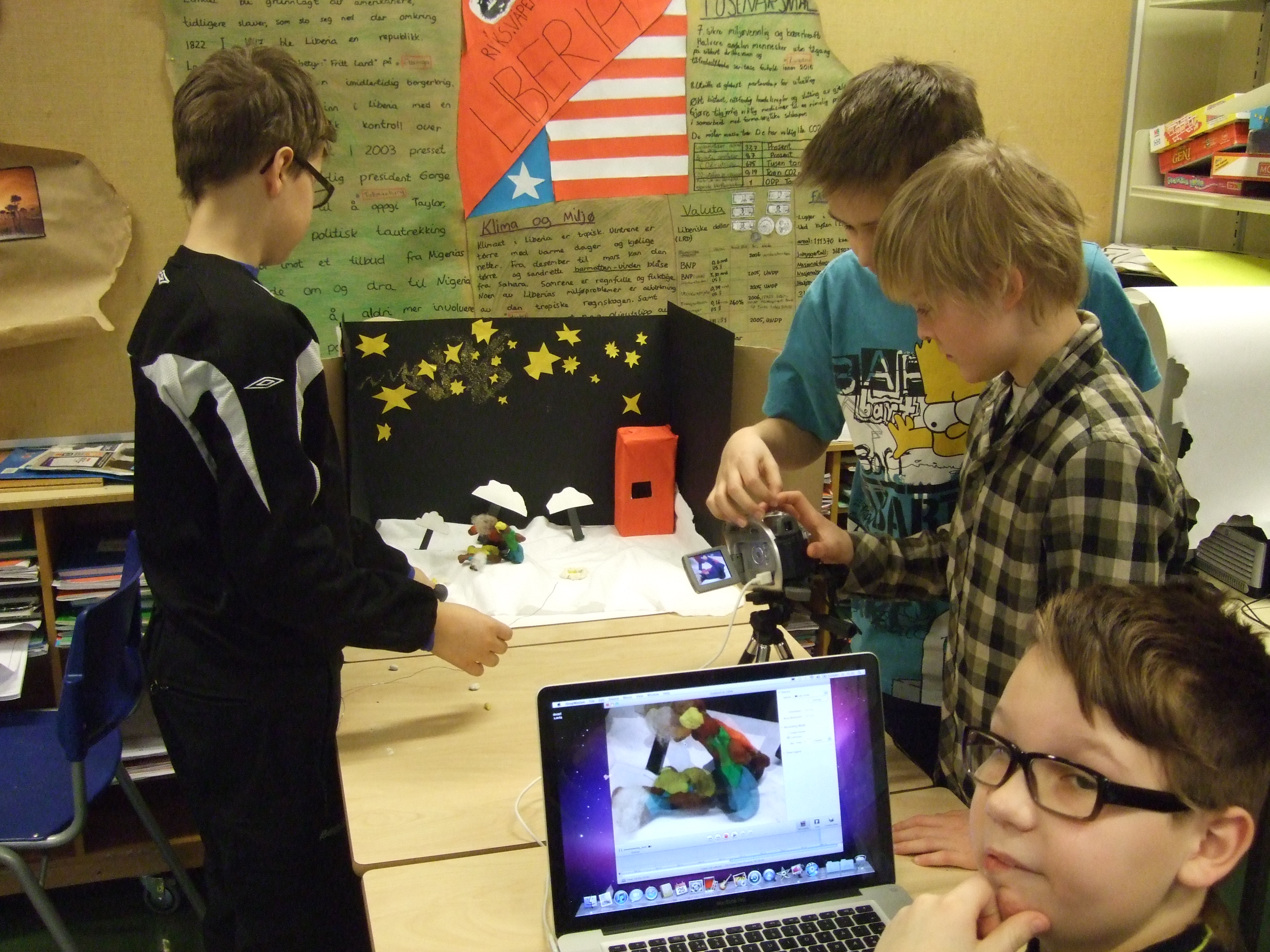 Vi trenger 4 -5 filmstasjoner  i klasselokalet. Hvis det er et stort antall elever i klassen, burde vi kansje ha mulighet til å kunne dele de fem grupper over to lokaler. Da eleverne diskuterer ivrig og støynivået kan bli intenst.Hvis der er noe dere lurer på så kan dere kontakte meg påmobilnr: 98027803 eller mail: Meike@post.tele.dkLykke tilMvh Meike Zylmann